Stappenplan Les  samenwerkend lerenStap 1 - Voorbereiden van een les waarin samenwerkend leren centraal staatOnderzoek welke  structuur past bij de groep waar je de les aan gaat geven. Bedenk bij de structuur een opdracht die je gaat uitvoeren in de groep. Besteedt bij de voorbereiding aandacht aan de volgende vragen:Wat zijn de lesdoelen?Past de samenwerkingsvorm daar goed bij? Vorm volgt functie!Hoe zijn de groepen samengesteld? ( wie stelt ze samen ?)Zijn de sleutelbegrippen gegarandeerd? Welke sociale vaardigheden staan centraal? Bij meer/grotere vormen is hier meer aandacht voor nodig.Welke rol neemt de docent in bij de begeleiding?Hoe wordt er nabesproken?Hoe wordt er beoordeeld? Beoordeel je de individuele prestatie of groepsprestatie of een combi?Wat moeten leerlingen weten om samen de doelen te kunnen behalen? Zorg voor een heldere instructie op zelfstandig werken en samenwerken.Vul format ontwerp in ,zie volgende bladzijde Stap 2 - De les uitwerken op lesvoorbereidingsformulierMaak een ‘modelles’ rondom het onderwerp dat je bij stap 1 gekozen hebt, en werk deze les uit op het AOS lesvoorbereidingsformulier. Kies een structuur ‘samenwerkend leren’ en opdracht die binnen jouw vakgebied passen en aansluiten bij jouw doelgroep. Verdiep je in dit onderwerp, ondersteund vanuit vakdidactiek van jouw tweedegraads opleiding (maak hierbij zo mogelijk ook gebruik van bestaande lesmethoden). Alle vijf sleutelbegrippen van samenwerkend leren moeten duidelijk uitgewerkt zijn in het lesvoorbereidingsformulier.Ontwerpen van een samenwerkend leren opdracht Wat wil je de leerlingen leren?Welke samenwerkingsvorm kies je en waarom ?  Wat is de relatie met je lesdoelen?Schrijf  een complete instructie bij de opdracht.Waar en hoe zet je ICT in?Hoe maak je groepjes? Hoe groot zijn de groepjes? Leg uit waarom:Welke regels gelden er tijdens de zelfwerkzaamheid?Welke rollen/taken ken je toe aan de leerlingen in een groep  (sleutelbegrip)Hoe ga je het samenwerken begeleiden? Neem daarbij de drie vuistregels in acht: doe niets wat de leerlingen zelf kunnen doen. docent heeft een coachende rol (help vragend)maak verschillen tussen groepen.Hoe ga je de opdracht nabespreken? Welke vragen ga je de leerlingen stellen?denk hierbij zowel aan de inhoud als aan het leerproces.Hoe ga je het resultaat beoordelen?(groepscijfer, individueel cijfer of individueel cijfer en bonuspunten).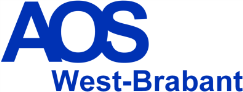 Stappenplan Les samenwerkend leren
hoofdfase 2 - leerjaar 3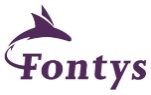 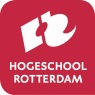 